Grupa „Biedronki”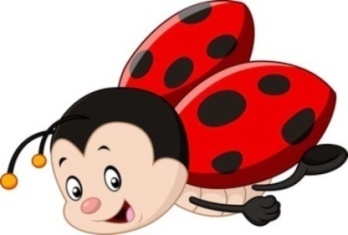 Luty, tydzień IV            Temat tygodnia: Kolorowy światCele/ umiejętności dzieci:- regulowanie fazy wdechu i wydechu podczas ćwiczeń oddechowych,- doskonalenie analizy i syntezy wzrokowej na materiale literowym oraz   obrazkach- składanie obrazka z części, szukanie różnic, układanie wyrazów  z rozsypanki literowej, - rozwijanie zainteresowania malarstwem,- kształtowanie umiejętności odpowiedniego rozplanowania pracy na kartce,- ćwiczenie umiejętności-orientacja na kartce poprzez opisywanie wybranych   dzieł sztuki, posługiwanie się zwrotami: w prawym górnym rogu, w lewym   dolnym, na środku, w tle…  - ,poznanie litery s, S drukowanej i pisanej, - doskonalenie analizy sylabowej i głoskowej wyrazów, - utrwalanie wyglądu poznanych liter (A,a; O,o; U,u; I,i; y; E,e; M,m; T,t; L,l;    P,p; D,d, B,b; W,w;F,f;)- odczytywanie wyrazów z poznaną literą,- rozumienie konieczności przestrzegania ustalonych zasad,-  przypomnienie nazw i wyglądu podstawowych figur geometrycznych –   przeliczanie boków, kątów, porównywanie długości boków – dzielenie się   spostrzeżeniami, - utrwalanie tematyki związanej ze zbliżającą się wiosną. 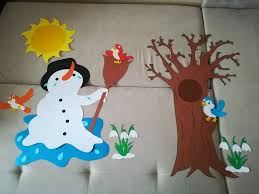  			Marzec Czarodziej			piosenka	Chodzi Marzec Czarodziej po chmurach, po lodzie.
Aż tu nagle hokus-pokus
I już pączki na patyku
I już trawka na śnieżniku.
Och, ten Marzec Czarodziej!


Chodzi Marzec Czarodziej po chmurach, po lodzie.
Aż tu nagle hokus-pokus
Słońce rzuca swe błyskotki, że aż mruczą bazie kotki
Och, ten Marzec Czarodziej!

Chodzi Marzec Czarodziej po chmurach, po lodzie.
Aż tu nagle hokus-pokus
Przez kałuże skaczą kaczki, żółte kaczki-przedszkolaczki
Och, ten Marzec Czarodziej!